Section 440.ILLUSTRATION B   Octagon Shaped Stop Signal Arm Panel 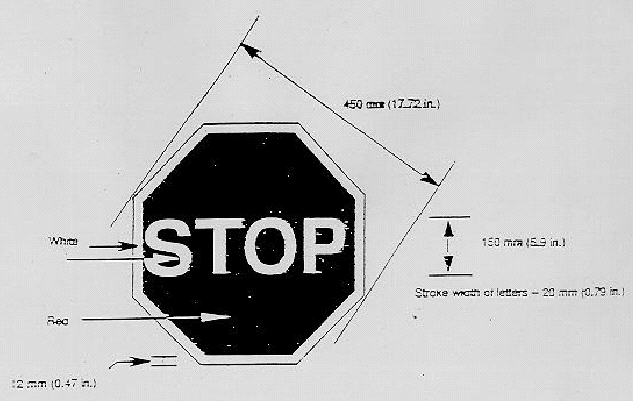 (Source:  Amended at 22 Ill. Reg. 19354, effective October 15, 1998) 